„Sat za planet Zemlju“0Š BOROVJE ,TEHNIČKA KULTURA- Silvana Pešut VitasovićREUSE- REDUCE-RECYCLE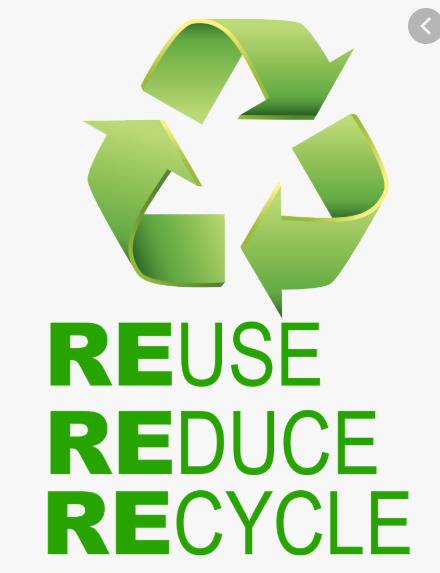 Aktivnosti učenika su bile:1.Pomoću digitalnih alata „Story Jumper“ kreirati i osmisliti EKO priču!Digitalne knjige: „Sat za planet Zemlju“:Tomislav Kolarek, Marko Štefanek, 8.chttps://www.storyjumper.com/book/index/79710585/5e610682a5be4https://www.storyjumper.com/book/index/79710585/5e610682a5be4Martina Ljatifi i Antonija Alilović, 8.chttps://www.storyjumper.com/book/index/79007195/5e610a07ded37„Sigurnost na Internetu“https://www.storyjumper.com/book/index/78370865 Ivan, Jakov, Petar 8.c         https://www.storyjumper.com/book/index/78368685/5e3c1c9b9df5c Antonija, Ivan D.,             Domagoj   8.c  https://www.storyjumper.com/book/index/79710435/5e610ee7eeb4e            2. Nacrtaj u Blenderu, SketchUp-u ili Tinkercadu „Pametnu ili pasivnu kuću“ ili izgradi „Sklonište“ od drveta!RADOVI UČENIKALana Tenšek, 6.a razred „Sklonište“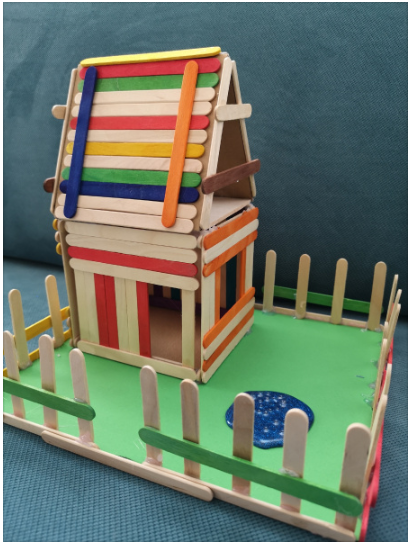 David Brkić, 6.c „Pametna kuća“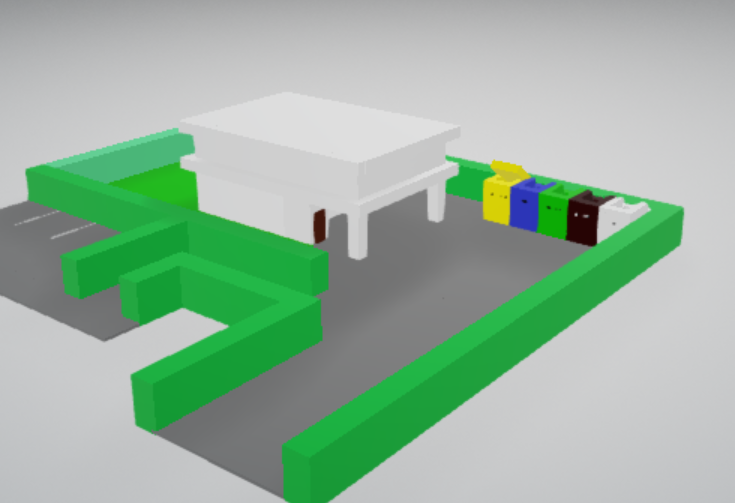 Jurica Špoljar 7.b „ Zaštitna C-19 maska“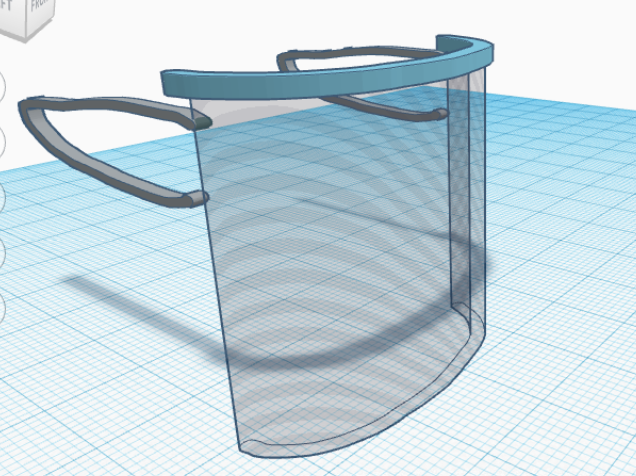 3. Prenamijeniti karton i dizajniraj različite tehničke tvorevine.Luka Žderić, 5.c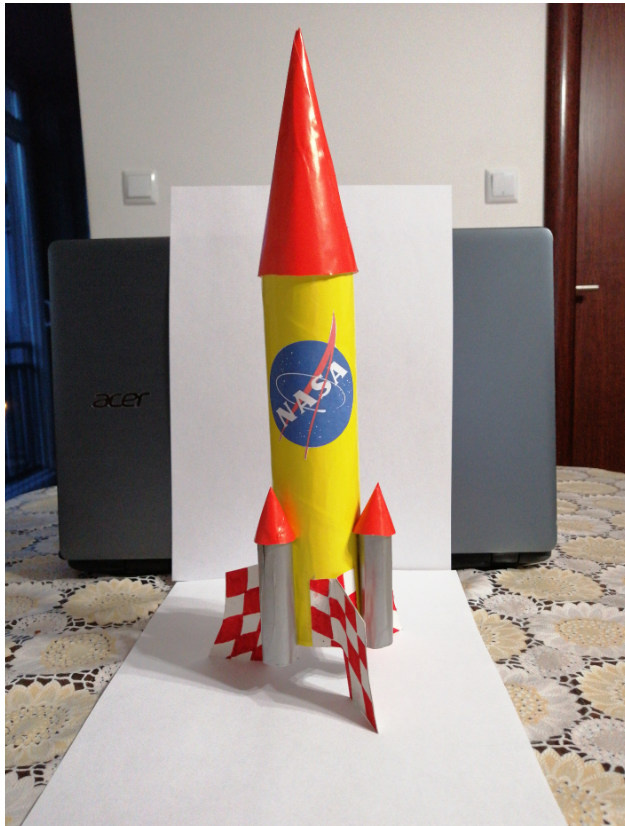 Jakov Benzia, 5.a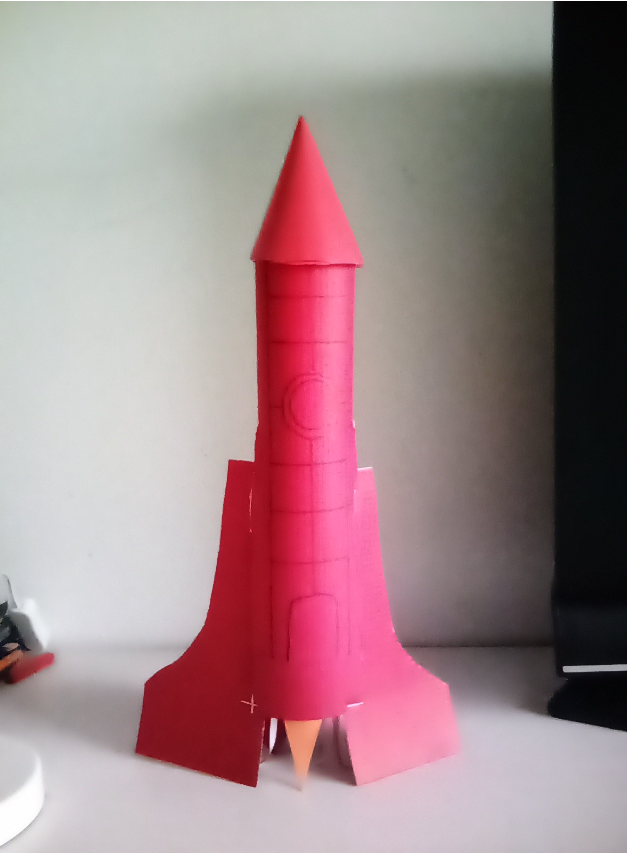 Niko Martinovski, 5.b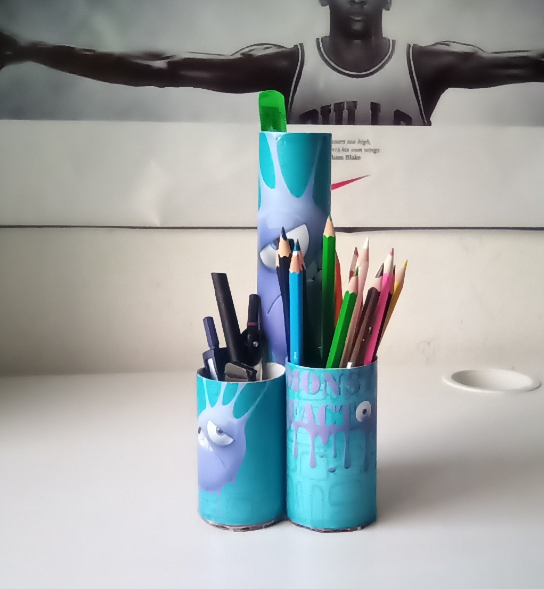 Morena Rakitić, 5.b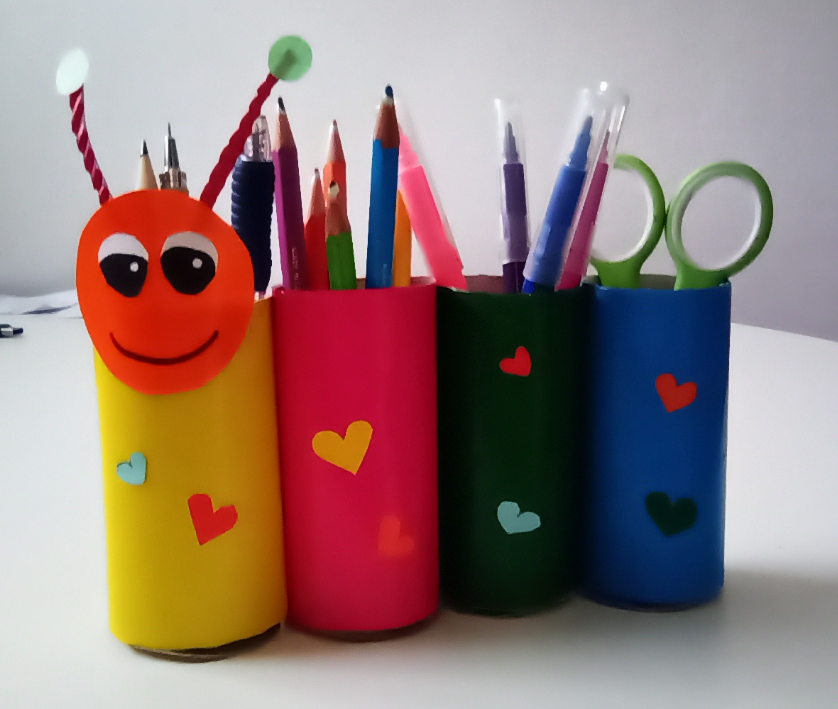 Maja Kobešćak, 5.b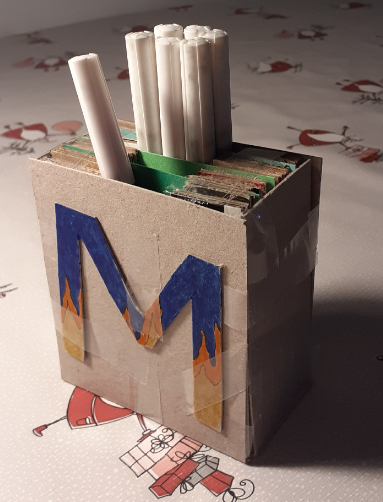 Nora Obradov, 5.a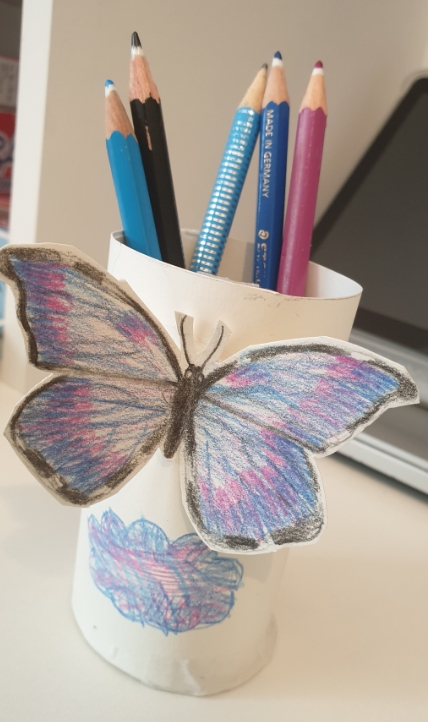 Iva Radošević, 5. a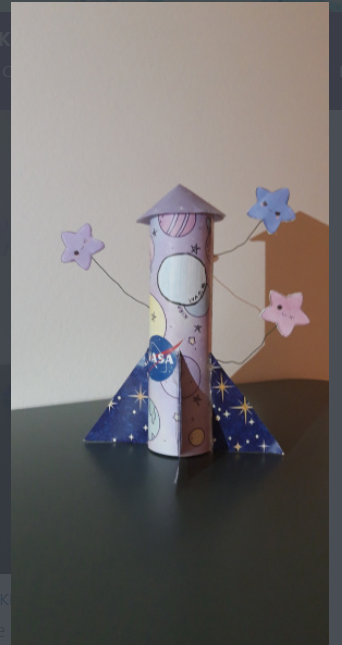 Roko Ivan Nesladek, 5.b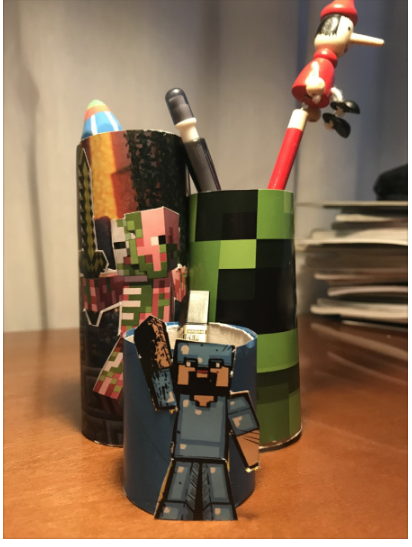 